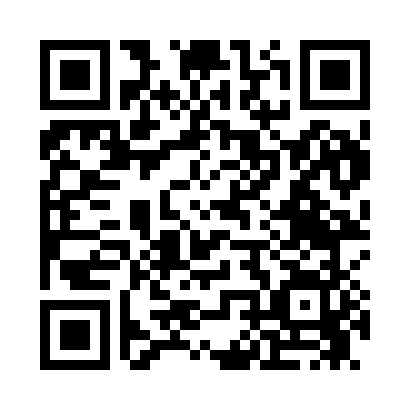 Prayer times for Oates, Missouri, USAMon 1 Jul 2024 - Wed 31 Jul 2024High Latitude Method: Angle Based RulePrayer Calculation Method: Islamic Society of North AmericaAsar Calculation Method: ShafiPrayer times provided by https://www.salahtimes.comDateDayFajrSunriseDhuhrAsrMaghribIsha1Mon4:165:471:085:018:2910:002Tue4:175:471:085:028:2910:003Wed4:175:481:095:028:2910:004Thu4:185:481:095:028:299:595Fri4:195:491:095:028:299:596Sat4:205:501:095:028:289:587Sun4:205:501:095:028:289:588Mon4:215:511:095:028:289:579Tue4:225:511:105:028:289:5710Wed4:235:521:105:028:279:5611Thu4:245:531:105:028:279:5612Fri4:255:531:105:038:269:5513Sat4:265:541:105:038:269:5414Sun4:275:551:105:038:259:5315Mon4:275:551:105:038:259:5316Tue4:285:561:105:038:249:5217Wed4:295:571:105:038:249:5118Thu4:305:581:115:028:239:5019Fri4:325:581:115:028:239:4920Sat4:335:591:115:028:229:4821Sun4:346:001:115:028:219:4722Mon4:356:011:115:028:209:4623Tue4:366:011:115:028:209:4524Wed4:376:021:115:028:199:4425Thu4:386:031:115:028:189:4326Fri4:396:041:115:028:179:4227Sat4:406:051:115:018:169:4128Sun4:416:051:115:018:169:4029Mon4:426:061:115:018:159:3830Tue4:446:071:115:018:149:3731Wed4:456:081:115:008:139:36